Казахский национальный университет им. аль-ФарабиФакультет Философии и ПолитологииОбразовательная программа специальности «7МО31 – Психология (клиническая, детская)».СИЛЛАБУСNP 5303 НейропсихологияВесенний семестр 2021-2022 уч. год Календарь (график) реализации содержания учебного курсаДекан факультета к.филос.н., доцент                                                         Мейрбаев Б.Б.Зав. Кафедрой, д.пс.н., профессор                                                                Мадалиева З.Б.Председатель, к.пс.н., доцент                                                                        Кабакова М.П.Преподаватель, к.пс.н., доцент                                                                      Хусаинова И.Р.                                                                                             Код дисциплиныНазвание дисциплиныСамостоятельная работа студента (СРС)Кол-во часов Кол-во часов Кол-во часов Кол-во кредитовСамостоятельная работа студента под руководством преподавателя (СРСП)Код дисциплиныНазвание дисциплиныСамостоятельная работа студента (СРС)Лекции (Л)Практ. занятия (ПЗ)Лаб. занятия (ЛЗ)Кол-во кредитовСамостоятельная работа студента под руководством преподавателя (СРСП)PRНейропсихология31530-37Академическая информация о курсеАкадемическая информация о курсеАкадемическая информация о курсеАкадемическая информация о курсеАкадемическая информация о курсеАкадемическая информация о курсеАкадемическая информация о курсеАкадемическая информация о курсеВид обученияТип/характер курсаТипы лекцийТипы лекцийТипы семинарских/ практических занятийТипы семинарских/ практических занятийКол-во СРСФорма итогового контроляОнлайн /комбинированныйБДТеоретический Обзорная, информационная, проблемная лекция, лекция-конференцияОбзорная, информационная, проблемная лекция, лекция-конференцияСеминар-обсуждение, дискуссия, проблемный семинарСеминар-обсуждение, дискуссия, проблемный семинар3ТестированиеЛекторХусаинова И.Р.Хусаинова И.Р.Хусаинова И.Р.Хусаинова И.Р.Хусаинова И.Р.e-maililmirax@mail.ru ilmirax@mail.ru ilmirax@mail.ru ilmirax@mail.ru ilmirax@mail.ru Телефоны +7 701 999 09 79+7 701 999 09 79+7 701 999 09 79+7 701 999 09 79+7 701 999 09 79Академическая презентация курсаЦель дисциплиныОжидаемые результаты обучения (РО) В результате изучения дисциплины обучающийся будет способен:Индикаторы достижения РО (ИД) (на каждый РО не менее 2-х индикаторов)Формирование у студентов понимания теоретических основ, методов нейропсихологии, знаний обосновных нейропсихологических синдромах нарушений высших психических функций и лежащих в основе этих синдромов поврежденных нейропсихологических факторах.РО 1 (когн) –.  Сформировать  представление  основклинической нейропсихологииИД 1.1 – описать понятийный аппарат клинической нейропсихологии.ИД 1.2 – применять нейропсихологический синдромный анализ нарушений высших психических функцийФормирование у студентов понимания теоретических основ, методов нейропсихологии, знаний обосновных нейропсихологических синдромах нарушений высших психических функций и лежащих в основе этих синдромов поврежденных нейропсихологических факторах.РО 2 (функ) – Оперировать основными методами нейропсихологическогоисследованияИД 2.1 – объяснять механизмы формирования высших психических функций в условияхнормального и патологического развития мозга.ИД 2.2 – определять качественные и количественные оценки нарушений высших психических функций.ИД 2.3 – использовать современных батарей нейропсихологических методик.Формирование у студентов понимания теоретических основ, методов нейропсихологии, знаний обосновных нейропсихологических синдромах нарушений высших психических функций и лежащих в основе этих синдромов поврежденных нейропсихологических факторах.РО 3 (Функ) – Описывать синдромный анализ нарушений высших психических функций.ИД 3.1 – анализировать основные нейропсихологические синдромыИД 3.2 – охарактеризовать качественнуюквалификацию локального поражения мозга.ИД 3.3 – использовать методы диагностики нарушений восприятия, памяти, внимания, речи, гнозиса,праксисаФормирование у студентов понимания теоретических основ, методов нейропсихологии, знаний обосновных нейропсихологических синдромах нарушений высших психических функций и лежащих в основе этих синдромов поврежденных нейропсихологических факторах.РО 4 (функ) - Описывать особенностинейропсихологическихсиндромов, связанных сразличнымизаболеваниямиИД 4.1 – анализировать особенности нейропсихологических синдромов при поражениях сосудов головного мозга.ИД 4.2 - анализировать особенности нейропсихологических синдромов при опухолях ЦНС.Формирование у студентов понимания теоретических основ, методов нейропсихологии, знаний обосновных нейропсихологических синдромах нарушений высших психических функций и лежащих в основе этих синдромов поврежденных нейропсихологических факторах.РО 5 (сист) – Интерпретировать практическиевозможностинейропсихологииИД 5.1 – оценить возможности использования нейропсихологического синдромного анализа при исследованиибольных различных нозологий.ИД 5.2 – разрабатывать нейропсихологические коррекционные программыПререквизиты Введение в специальность; Общая психология; Ведение в психологические методы исследованияВведение в специальность; Общая психология; Ведение в психологические методы исследованияПостреквизитыКлиническая психология; Дифференциальная психология; Производственная практикаКлиническая психология; Дифференциальная психология; Производственная практикаЛитература и ресурсыОсновная:Лурия А.Р. Основы нейропсихологии. М., 1973, М., 2002Лурия А.Р. Потерянный и возвращенный мир. Нейропсихологическая диагностика. (под ред. Е.Д. Хомской). М., 2004.Хомская Е.Д. Нейропсихология. М., 1987, М., 2002Хрестоматия по нейропсихологии /Отв. Ред. Хомская Е.Д., М., 1999Дополнительная: Холмогорова А.Б. Клиническая психология: Учебник: в 4-х томах.- Т.1, М.: Академия, 2012.- 432 с.Интернет-ресурсы: www.psychology.ru - Один из самых популярных ресурсов в рунете по психологии. Новости, календари, книги, рассылки, статьи и ссылки. Много разнообразной и полезной информации по психологии.www.psychology-online.net - Материалы по психологии: рефераты, книги, психологические тесты, фотографии и биографии психологов, доска объявлений по психологии, каталог ресурсов по психологии. [www.psyvoren.narod.ru - Сайт о психологии. Множество информации о самой науке а также о известных ученых-психологах, биографии, подробные статьи. Тут вы можете задать свой вопрос и проконсультироваться у профессионалов. Для жителей Оренбурга телефоны доверия и экстренной психологической помощи. http://www.eegspectrum.com/ - Сайты об ЭЭГ.http://www.fmrib.ox.ac.uk/education/fmri/introduction-to-fmri/ - fMRI.http://www.fmridc.org/f/fmridc - fMRi data.Визель Т.Г. Основы нейропсихологии. 3-е изд. - М., АСТ, Транзиткнига., 2010. Интернет-ресурс /http://www. iprbookshop.ruГлозман Ж.М. Нейропсихологическое обследование. Качественная и количественная оценка данных [Электронный ресурс]: учебное пособие / Глозман Ж.М. - Электрон. Текстовые данные. - Саратов: Вузовское образование, 2013. - 263 c. – Режим доступа: http://www.iprbookshop.ru/11298Балашова С.В. Основы психологического консультирования, психокоррекции и психотерапии [Электронный ресурс]: учебное пособие для студентов факультета клинической психологии / С.В. Балашова, Г.И. Дереча. - Электрон. текстовые данные. - Оренбург: Оренбургская государственная медицинская академия, 2013. - 234 c. - Режим доступа:http://www.iprbookshop.ru/51461.htmlФролова Ю.Г. Медицинская психология [Электронный ресурс]: учебное пособие/Фролова Ю.Г.— Электрон. текстовые данные.— Минск: Вышэйшая школа, 2011.— 383 c.(Библиотека ВлГУ)Режим доступа: http://www.iprbookshop.ru/21745.htmlОсновная:Лурия А.Р. Основы нейропсихологии. М., 1973, М., 2002Лурия А.Р. Потерянный и возвращенный мир. Нейропсихологическая диагностика. (под ред. Е.Д. Хомской). М., 2004.Хомская Е.Д. Нейропсихология. М., 1987, М., 2002Хрестоматия по нейропсихологии /Отв. Ред. Хомская Е.Д., М., 1999Дополнительная: Холмогорова А.Б. Клиническая психология: Учебник: в 4-х томах.- Т.1, М.: Академия, 2012.- 432 с.Интернет-ресурсы: www.psychology.ru - Один из самых популярных ресурсов в рунете по психологии. Новости, календари, книги, рассылки, статьи и ссылки. Много разнообразной и полезной информации по психологии.www.psychology-online.net - Материалы по психологии: рефераты, книги, психологические тесты, фотографии и биографии психологов, доска объявлений по психологии, каталог ресурсов по психологии. [www.psyvoren.narod.ru - Сайт о психологии. Множество информации о самой науке а также о известных ученых-психологах, биографии, подробные статьи. Тут вы можете задать свой вопрос и проконсультироваться у профессионалов. Для жителей Оренбурга телефоны доверия и экстренной психологической помощи. http://www.eegspectrum.com/ - Сайты об ЭЭГ.http://www.fmrib.ox.ac.uk/education/fmri/introduction-to-fmri/ - fMRI.http://www.fmridc.org/f/fmridc - fMRi data.Визель Т.Г. Основы нейропсихологии. 3-е изд. - М., АСТ, Транзиткнига., 2010. Интернет-ресурс /http://www. iprbookshop.ruГлозман Ж.М. Нейропсихологическое обследование. Качественная и количественная оценка данных [Электронный ресурс]: учебное пособие / Глозман Ж.М. - Электрон. Текстовые данные. - Саратов: Вузовское образование, 2013. - 263 c. – Режим доступа: http://www.iprbookshop.ru/11298Балашова С.В. Основы психологического консультирования, психокоррекции и психотерапии [Электронный ресурс]: учебное пособие для студентов факультета клинической психологии / С.В. Балашова, Г.И. Дереча. - Электрон. текстовые данные. - Оренбург: Оренбургская государственная медицинская академия, 2013. - 234 c. - Режим доступа:http://www.iprbookshop.ru/51461.htmlФролова Ю.Г. Медицинская психология [Электронный ресурс]: учебное пособие/Фролова Ю.Г.— Электрон. текстовые данные.— Минск: Вышэйшая школа, 2011.— 383 c.(Библиотека ВлГУ)Режим доступа: http://www.iprbookshop.ru/21745.htmlАкадемическая политика курса в контексте университетских морально-этических ценностей Правила академического поведения: Обязательное выполнение академической программы курса. Соблюдение сроков выполнения и сдачи заданий (домашних, рубежных, контрольных, лабораторных, проектных и др.), сдачи проектов, экзаменов.Соблюдение дисциплины: обязательное посещение занятий, недопустимость опозданий).Академические ценности:Академическая честность и целостность: самостоятельность выполнения всех заданий; недопустимость плагиата, подлога, использования шпаргалок, списывания на всех этапах контроля знаний, обмана преподавателя и неуважительного отношение к нему. Студенты с ограниченными возможностями могут получать консультационную помощь по Э- адресу ilmirax@mail.ruПолитика оценивания и аттестацииКритериальное оценивание: Оценивание работы в аудитории, выполнения домашнего задания, СРС (проекта / кейса / программы / )Оценивание сформированности компетенций (рубежный контроль, экзамены ). Формула расчета итоговой оценки.СРС будут распределены в течение семестра – 6 заданий по дисциплине, которые составят 60 % от итоговой оценки курсаСРС сданное на неделю позже будет принято, но оценка снижена на 50%Темы СРС будут включены в экзаменационные вопросыВ период 1-7 недель необходимо выполнить 3 задания (по 12 б.). В период 8-15 недели выполняем 3 задания СРС по 10 баллов каждоеСуммативное оценивание: Ваша итоговая оценка будет рассчитываться по формуле 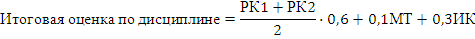 Неделя Название темыРОИДКол-во часовМаксимальный баллФорма оценки знанийФорма проведения занятия/платформаМодуль 1. Введение в нейропсихологию –  9 чМодуль 1. Введение в нейропсихологию –  9 чМодуль 1. Введение в нейропсихологию –  9 чМодуль 1. Введение в нейропсихологию –  9 чМодуль 1. Введение в нейропсихологию –  9 чМодуль 1. Введение в нейропсихологию –  9 чМодуль 1. Введение в нейропсихологию –  9 ч1Лекция 1. Нейропсихология: теоретические основы и практическое значение. Уровни анализа нейропсихологических факторов по А.Р. Лурия: морфологический, физиологический, психологический.РО 1ИД 1.111Видео лекция в Zoom 1Семинар 1. Предмет, задачи, направления нейропсихологии210Анализ Семинар в Zoom 2Лекция 2. История изучения проблемы локализации психических функций.Направления нейропсихологии.11Видео лекцияв Zoom 2Семинар 2. Направления нейропсихологии210АнализСеминар в Zoom СРСП 1. Подготовить и защитить реферат на тему 	«Вклад А.Р. Лурия в развитие нейропсихологии»15СДО Мудл3Лекция 3. Проблемы мозговой организации  высших психических функций.11Видео лекцияв Zoom 3Семинар 3.  Межполушарная ассиметрия. Формирование межполушарных функциональных отношений в онтогенезе.210Анализсеминар в ZoomМодуль 2. Функциональные блоки мозга – 9 ч.Модуль 2. Функциональные блоки мозга – 9 ч.Модуль 2. Функциональные блоки мозга – 9 ч.Модуль 2. Функциональные блоки мозга – 9 ч.Модуль 2. Функциональные блоки мозга – 9 ч.Модуль 2. Функциональные блоки мозга – 9 ч.Модуль 2. Функциональные блоки мозга – 9 ч.Модуль 2. Функциональные блоки мозга – 9 ч.4Лекция 4. Проблема локализации ВПФ в мозге. Учение о трех блоках мозга.11Видео лекция в Zoom 4Семинар 4.  Синдромы несформированности и нарушений ВПФ210Анализ Семинар- в Zoom 4СРСП 2. Алгоритм нейропсихологического обследования15СДО Мудл5Лекция 5. Прикладные аспекты нейропсихологии. Дифференциально-диагностическая и коррекционная работа11Видео лекция в Zoom 5Семинар 5. Принципы и процедура синдромного анализа. Нейропсихологическая диагностика в детском возрасте.210Анализ Семинар- в ZoomСРС 1. (РК 1)Таблица-Схема нейропсихологического обследования 15СДО МудлРК 11006Лекция 6.  Нейропсихологическая диагностика и коррекция11Видео лекция в Zoom/6Семинар 6. Теоретическое введение в проблему нейропсихологической коррекции210АнализСеминар- в Zoom 6СРСП 3. Процедура проведения и оценки (количественной и качественной) нейропсихологических проб. Презентация15Анализ СДО МудлМодуль 3. Нейропсихологическая диагностика и коррекция – 15 чМодуль 3. Нейропсихологическая диагностика и коррекция – 15 чМодуль 3. Нейропсихологическая диагностика и коррекция – 15 чМодуль 3. Нейропсихологическая диагностика и коррекция – 15 чМодуль 3. Нейропсихологическая диагностика и коррекция – 15 чМодуль 3. Нейропсихологическая диагностика и коррекция – 15 чМодуль 3. Нейропсихологическая диагностика и коррекция – 15 чМодуль 3. Нейропсихологическая диагностика и коррекция – 15 ч7Лекция 7.  Нейропсихологическая диагностика эмоциональных состояний.11Видео лекция в Zoom/7Семинар 7. Патопсихологическое изучение нарушений в эмоциональной, потребностно-мотивационной и смысловой сферах при неврозах210АнализСеминар- в Zoom 8Лекция 8. Нейропсихологическая диагностика в детском возрасте11Видео лекция в Zoom/8Семинар 8. Принципы нейропсихологической диагностики детей.210АнализСеминар- семинарв Zoom 8СРСП 4. Составление таблицы «Алгоритм нейропсихологической диагностики детей»15СДО Мудл9Лекция 9.  Нейропсихологические и социальные механизмы трудностей обучения.11Лекция- в Zoom 9Семинар 9. Иерархия несформированности психических функций.210АнализСеминар- в Zoom 10Лекция 10. Нейропсихологические аспекты специфических ситуаций аномального, атипичного развития.11Видео лекция в Zoom 10Семинар 10. Нейропсихологическое сопровождение пациентов специфических ситуаций аномального, атипичного развития210АнализСеминар- в Zoom 10СРСП 5. Три блока концептуального аппарата нейропсихологии детского возраста по Л.С. Цветковой: социально-биологический, нейропсихологический, психологический.15Анализ СДО Мудл 10МТ (Midterm Exam)10011Лекция 11.  Вторичные и сопутствующие нарушения ВПФ11Лекция- Zoom 11Семинар 11. Нарушения ВПФ при ДЦП.210АнализСеминар- в Zoom 11СРСП 5.  Три блока концептуального аппарата нейропсихологии детского возраста по Л.С. Цветковой: социально-биологический, нейропсихологический, психологический.15СДО МудлМодуль 4 Синдромный факторный анализ нарушений ВПФ – 12 ч.Модуль 4 Синдромный факторный анализ нарушений ВПФ – 12 ч.Модуль 4 Синдромный факторный анализ нарушений ВПФ – 12 ч.Модуль 4 Синдромный факторный анализ нарушений ВПФ – 12 ч.Модуль 4 Синдромный факторный анализ нарушений ВПФ – 12 ч.Модуль 4 Синдромный факторный анализ нарушений ВПФ – 12 ч.Модуль 4 Синдромный факторный анализ нарушений ВПФ – 12 ч.12Лекция 12.  Специфика синдромного факторного анализа нарушений ВПФ11Видео лекция в Zoom 12Семинар 12. Процесс структурного развития мозга210АнализСеминар- в Zoom 13Лекция 13.  Затылочные отделы мозга и организация зрительного восприятия.11Видео лекция в Zoom 13Семинар 13. Зрительные агнозии. Методы исследования.210АнализСеминар- в Zoom 13СРСП 6. – Коллоквиум по теме:.Сравнительный анализ интегративных подходов  методов коррекционных программ при нарушениях ВПФ15Анализ СДО Мудл14Лекция 14.  Височные отделы мозга и организация слухового восприятия.11Видео лекция в Zoom14Семинар 14. Сенсорная афазия, акустико–мнестическая афазия. Речь. Методы исследования.210АнализСеминар- в Zoom15Лекция 15. Лобные доли мозга и регуляция психической активности.11Обзорная лекция в Zoom15Семинар 15. Алексия. Аграфия. Акалькулия Методы исследования.210АнализСеминар- в Zoom СРС 3 Практические подходы в нейропсихологическом консультировании и психокоррекционных программах (групповой проект)15АнализСДО МудлРК 2100